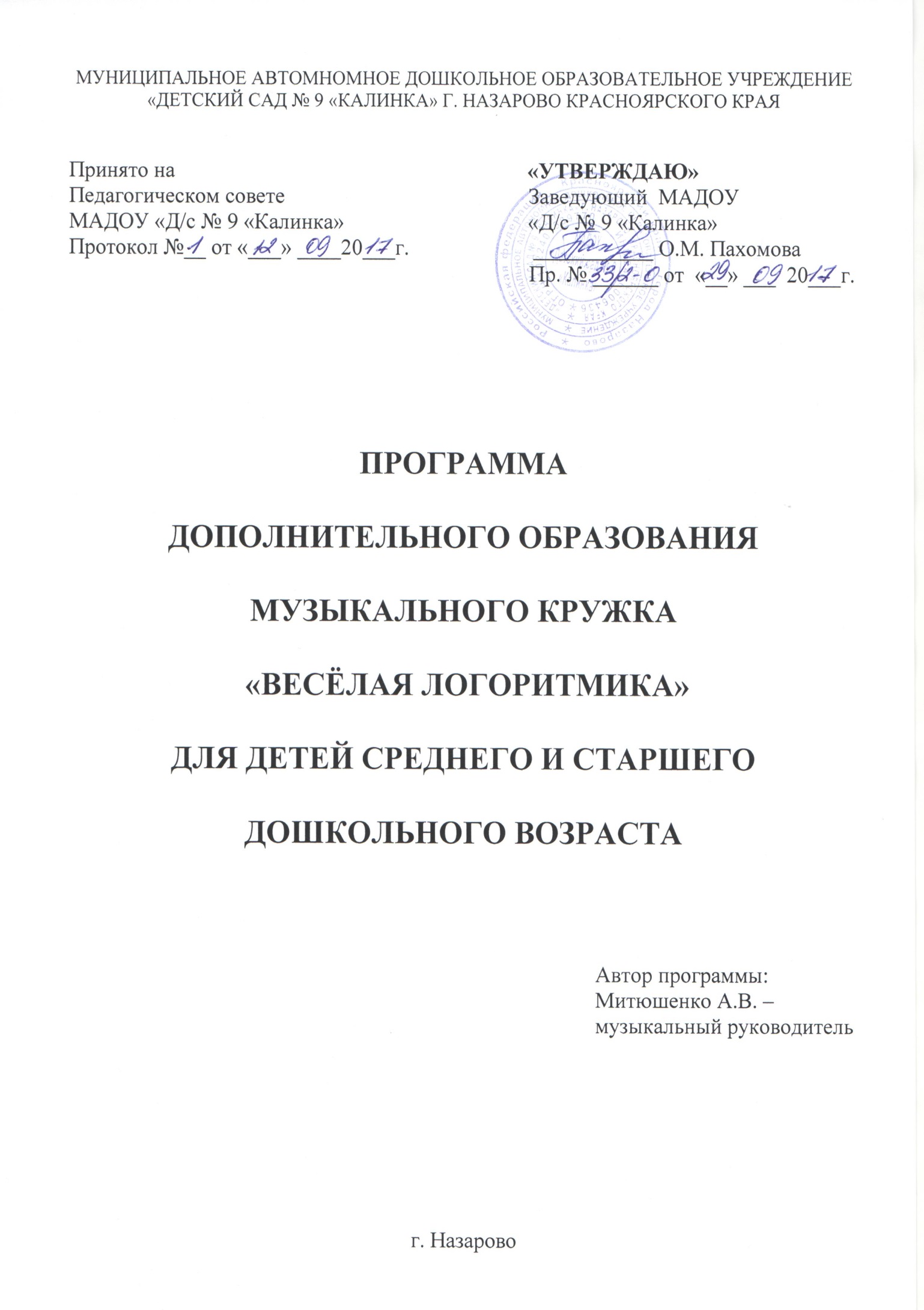 ПОЯСНИТЕЛЬНАЯ ЗАПИСКАОдной из универсальных базовых способностей человека является ритмическая способность. По слова известного педагога Э. Жака-Далькроза, «Пространство и время наполнены материей, подчиненной законам вечного ритма».Все в нашем организме подчинено ритму – работает ли сердце, легкие или мозговая деятельность. Развитие ритма тесно связано с формированием пространственно-временных отношений. Двигательный ритм влияет на становление речевых механизмов. Чувство ритма помогает быстрее и легче усваивать стихотворения, понимать музыкальные произведения. Поэтому в детском саду необходимо проводить занятия логоритмикой.Логоритмика полезна всем детям, имеющим проблемы становления речевой функции. Очень важна логопедическая ритмика для детей с так называемым речевым негативизмом, так как занятия создают положительный эмоциональный настрой к речи, мотивацию к выполнению логопедических упражнений и пр.Логопедическая ритмика - составная часть коррекционно-педагогического комплексного метода преодоления  речевых нарушений, где   музыка, как действенное организующее средство воздействия, уже давно применяется с коррекционной целью.  
Логоритмика, по определению  Г.А.Волковой,  одна из форм своеобразной активной терапии, основанной на связи движения, музыки и слова.Логоритмические занятия направлены на всестороннее развитие ребёнка, совершенствование его речи, овладение двигательными навыками, умение ориентироваться в окружающем мире, понимание смысла предлагаемых заданий, на способность преодолевать трудности, творчески проявлять себя. Кроме того, логоритмика с использованием здоровьесберегающих технологий оказывает благотворное влияние на здоровье ребенка: в его организме происходит перестройка различных систем, например, сердечно-сосудистой, дыхательной, речедвигательной. Дети с большим удовольствием выполняют дыхательные и оздоровительные упражнения, игровой массаж и самомассаж, играют в речевые и пальчиковые игры. В ход занятий вводятся элементы психогимнастики, активной и пассивной музыкотерапии.Программа рассчитана на 1 года обучения. Логоритмические занятия проводятся с детьми 1  раза  в неделю длительностью 15-25 минут  с детьми 3-5 лет.Количество детей: 10 человекЦель:Логопедическая ритмика — одно из звеньев коррекционной педагогики. Прежде всего, это комплексная методика, включающая в себя средства логопедического, музыкально-ритмического и физического воспитания. Ее основой являются речь, музыка и движение. Поэтому цель данной программы - коррекция и профилактика отклонений в речевом  развитии ребёнка посредством сочетания слова и движения.ЗАДАЧИ:
1. Оздоровительные (укрепление костно-мышечного аппарата; развитие общей, мелкой и артикуляционной моторики; формирование правильного дыхания; формирование чувства равновесия и т.д.). 
2. Образовательные (формирование двигательных умений и навыков, формирование пространственных представлений, формирование способности передвигаться в пространстве относительно других людей и предметов, развитие ловкости, переключаемости, координации движений и т.д.). 
3. Воспитательные (воспитание способности ощущать  в музыке, движениях и речи ритмическую выразительность; воспитание положительных личностных качеств у дошкольников и т.д.). 
4. Коррекционные (выработка четких координированных движений во взаимосвязи с речью; развитие фонематического слуха, просодических компонентов; развитие пространственного праксиса, гнозиса; систематическая работа по развитию психологической базы речи; развитие и коррекция музыкально-ритмических движений и т.д.БАЗИЗ ПРОГРАММЫКружок логоритмики   основывается на методических пособиях:Бабушкина Р Л., Кислякова О.М.  Логопедическая ритмика:  Методика работы с дошкольниками. –Сб.:КАРО,2005;Картушина М. Ю. Логоритмика для малышей: Сценарии занятий с детьми 3-5 лет. - М.: ТЦ Сфера, 2005;Картушина М. Ю. Логоритмические занятия в детском саду: Методическое пособие. – М.: ТЦ Сфера, 2004;Принципы построения программы:1. Принцип научности. Подкрепление всех коррекционных и оздоровительных мероприятий научно обоснованными и практически апробированными методиками.2. Принцип целостности, комплексности педагогических процессов. Логоритмические занятия планируются, проводятся и анализируются музыкальным руководителем, логопедом, воспитателем логопедической группы. Вопросы включения в ход занятия здоровьесберегающих технологий решаются совместно с медицинскими работниками детского сада.3. Принцип системности. Логоритмическая работа должна способствовать формированию языка в целом, как системы взаимосвязанных и взаимозависимых единиц.4. Принцип последовательности. Каждое из коррекционных направлений логоритмики реализуется в процессе поэтапной работы. По мере формирования звукопроизношения порядок усвоения фонем всё больше подчиняется закономерностям фонематической системы усваиваемого языка. Звуки, определяющие ядро фонологической системы русского языка формируются в первую очередь. Позднее появляются звуки, составляющие периферию. Задача логопеда -  соблюдать основные закономерности усвоения языковых единиц в норме.5. Принцип опоры на сохранные функции или принцип обходного пути. Работа над одним звуком подготавливает и облегчает правильное произношение других звуков, той же фонетической группы, и звуков других групп (постановка звука “с” полностью подготавливает артикуляционный уклад звука “з” и частично уклады шипящих звуков). Эта взаимная связь позволяет использовать здоровые звуки для постановки дефектно произносимых звуков.6. Принцип учета уровня развития ребёнка. Л. С. Выготский предложил выделять в развитии ребенка два основных уровня: уровень актуального развития (самостоятельное решение предлагаемых задач) и уровень потенциального развития (способность решения задач при соответствующей помощи со стороны педагога), таким образом, следует проводить обучение ребенка от выполнения задачи с помощи педагога к самостоятельному ее решению. Любое предлагаемое задание должно быть заведомо легко выполнимым, с учетом уровня развития ребенка и этапа коррекционного воздействия.7. Принцип повторений умений и навыков. В результате многократных повторений вырабатываются динамические стереотипы.8. Принцип отбора лингвистического материала. Правильно подобранный лингвистический материал выступает как одно из важных основных условий коррекции. Удобный для произношения текст, в котором отсутствуют или редко встречаются трудные звукосочетания, много гласных звуков.9. Принцип индивидуально-личностной ориентации воспитания. Главная цель образования – ребенок, развитие которого планируется, опираясь на его индивидуальные и возрастные особенности.10. Принцип активного обучения. На занятиях логоритмикой используются активные формы и методы обучения – игры, активное слушание, творческие задания, импровизации, выполнение оздоровительных упражнений в движении под музыку.11. Принцип результативности. Получение положительного результата развития и коррекции речи, оздоровления каждого ребенка.АКТУАЛЬНОСТЬ ПРОГРАММЫСовременная ситуация в системе образования, в которой происходит изменения, связанные с ориентацией на ценностные основания педагогического процесса, его гуманизацию и индивидуализацию в подходах к решению проблем конкретного ребёнка, побуждает педагогов и специалистов к созданию новых моделей, поиску новых форм и технологий специализированной помощи детям, имеющим проблемы в психофизическом развитии, обучении, общении и поведении. Преодоление нарушений звукопроизношения в дошкольном возрасте имеет огромное значение в последующей жизни ребёнка. Недостатки звукопроизношения могут явиться причиной отклонений в развитии таких психических процессов, как память, мышление, воображение, а также сформировать комплекс неполноценности, выражающийся в трудности общения. Своевременное устранение недостатков произношения поможет предотвратить трудности в овладении навыками чтения и письма. Перед специалистами, работающими с детьми с речевыми нарушениями, стоит задача поиска наиболее эффективных методов формирования произносительных возможностей, сохранения и укрепления физического здоровья дошкольников, создания такой артикуляционной базы, которая обеспечивала бы наиболее успешное овладение навыками нормативного произношения.СОДЕРЖАНИЕ ДОПОЛНИТЕЛЬНОГО ОБРАЗОВАНИЯ  ПО ЛОГОРИТМИКЕЛогоритмическое занятие включает следующие виды упражнений:Вводная ходьба и ориентирование в пространстве.Динамические упражнения на регуляцию мышечного тонуса развивают умение расслаблять и напрягать группы мышц. Благодаря этим упражнениям дети лучше владеют своим телом, их движения становятся точными и ловкими.Артикуляционные упражнения полезны в любом возрасте, так как четкая артикуляция – основа хорошей дикции. Артикуляционные упражнения для детей с нарушениями звукопроизношения – необходимость. Они подготавливают артикуляционный аппарат ребенка к постановке звуков (это задача логопеда). Четкие ощущения от органов артикуляционного аппарата – основа для овладения навыком письма. Работа над артикуляцией позволяет уточнить правильное звукопроизношение, развивает подвижность языка, челюстей, губ, укрепляет мышцы глотки.Дыхательная гимнастика корректирует нарушения речевого дыхания, помогает выработать диафрагмальное дыхание, а также продолжительность, силу и правильное распределение выдохаФонопедические и оздоровительные упражнения для горла развивают основные качества голоса – силу и высоту, укрепляют голосовой аппарат. В холодное время года эти упражнения выполняются ежедневно в качестве профилактики простудных заболеваний. На занятиях используются фонопедические упражнения по В. Емельянову, не только развивающие голосовые связки, но развивающие певческие навыки дошкольников.Упражнения на развитие внимания и памяти развивают все виды памяти: зрительную, слуховую, моторную. Активизируется внимание детей, способность быстро реагировать на смену деятельности.Чистоговорки обязательны на каждом занятии. С их помощью автоматизируются звуки, язык тренируется выполнять правильные движения, отрабатывается четкое, ритмичное произношение фонем и слогов. У детей развивается фонематический слух и слуховое внимание.Речевые игры могут быть представлены в различных видах: ритмодекламации без музыкального сопровождения, игры со звуком, игры со звучащими жестами и музицированием на детских музыкальных инструментах, театральные этюды, игры-диалоги и др. Использование простейшего стихотворного текста (русские народные песенки, потешки, прибаутки, считалки, дразнилки) способствует быстрому запоминанию игры и облегчает выполнение логоритмических задач.Ритмические игры развивают чувство ритма, темпа, метра (акцентуации сильной доли такта), что позволяет ребенку лучше ориентироваться в ритмической основе слов, фраз.Пение песен и вокализов развивает память, внимание, мышление, эмоциональную отзывчивость и музыкальный слух; укрепляется голосовой аппарат ребенка, способствует автоматизации гласных звуков. Процесс развития певческих способностей у детей с речевыми нарушениями направлен не только на формирование их художественной культуры, но и на коррекцию голоса, артикуляции, дыхания.Пальчиковые игры и сказки. Науке давно известно, что развитие подвижности пальцев напрямую связано с речевым развитием. Поэтому, развивая мелкую моторику пальцев рук, мы способствуем скорейшему речевому развитию. Пальчиковые игры и сказки, как и на музыкальных занятиях, проводятся чаще под музыку – тексты пропеваются, или музыка звучит фоном. Очень полезно использовать лепку несложных фигур, оригами, выкладывание несложных узоров мозаики под проговаривание текста игры.Элементарное музицирование на детских музыкальных инструментах развивает мелкую моторику, чувство ритма, метра, темпа, улучшает внимание, память, а также остальные психические процессы, сопровождающие исполнение музыкального произведения. Кроме известных музыкальных инструментов на занятии можно совместно с детьми изготовить и поиграть на самодельных инструментах – «шумелках» из коробочек и пластмассовых бутылочек, наполненных различной крупой, «звенелках» из металлических трубочек, «стучалках» из деревянных палочек и кусочках бамбуковой удочки, «шуршалках» из мятой бумаги и целлофана.Театральные этюды.  Очень часто у детей с речевыми нарушениями маловыразительная мимика, жестикуляция. Мышцы лица, рук, всего тела могут быть вялыми или скованными. Мимические и пантомимические этюды развивают  мимическую и артикуляционную моторику (подвижность губ и щек), пластичность и выразительность движений детей, их творческую фантазию и воображение. Это укрепляет в дошкольниках чувство уверенности в себе, возможность точнее управлять своим телом, выразительно передавать в движении настроение и образ, обогащает их новыми эмоциональными переживаниями.Коммуникативные игры формируют у детей умение увидеть в другом человеке его достоинства; способствуют углублению осознания сферы общения; обучают умению сотрудничать. Такие игры чаще проводятся в общем кругу.Подвижные игры, хороводы, физминутки тренируют детей в координации слова и движения, развивают внимание, память, быстроту реакции на смену движений. Эти игры воспитывают чувство коллективизма, сопереживания, ответственности, приучают детей выполнять правила игры.РАБОТА С РОДИТЕЛЯМИ В РАМКАХ КРУЖКОВОЙ РАБОТЫ1. Провести анкетирование родителей.2. Провести беседу с родителями детей, нарушением речи о необходимости                      регулярно посещать кружок для систематической и планомерной выработки       двигательных, слуховых, речевых и певческих навыков.3. Провести работу с родителями по вопросу изготовления атрибутов,         требующихся для занятий.4. Пригласить родителей детей участников кружка на итоговые занятие.5. Подготовить рекомендации для родителей детей, посещающих кружок  «Методы и приемы развития чувства ритма у детей в домашних условиях»Работа с воспитателями:1. Совместно с воспитателями провести работу с родителями по вопросу приобретения и изготовления атрибутов для работы кружка2. Подготовить консультацию для воспитателей «Развитию музыкально-ритмических движений, как основу для работы кружка .3. Провести индивидуальную работу с воспитателями по организации самостоятельной индивидуальной танцевально-музыкальной деятельности детей в группе.4. Познакомить воспитателей с организацией музыкально-дидактических игр.УЧЕБНО - ТЕМАТИЧЕСКИЙ ПЛАНОЖИДАЕМЫЕ РЕЗУЛЬТАТЫСформированность знаний, расширение словарного запаса по лексическим темам, умение самостоятельно составлять небольшие рассказы на определенную тему, придумывать необычные окончания знакомых сказок, песенСформированность умений ритмично выполнять движения в соответствии со словами, выразительно передавая заданный характер, образ.Сформированность модуляции голоса, плавности и интонационной выразительности речи, правильного речевого и физиологического дыхания, умения правильно брать дыхание во время пения.Сформированность произносительных навыков, подвижности артикуляционного аппарата.Способность правильно выполнять артикуляции звуков отдельно и в слоговых рядах, дифференцировать парные согласные звуки в слоговых рядах, словах, чистоговорках.Способность выполнить оздоровительные упражнения для горла, для улучшения осанки, дыхательные (по А. Стрельниковой) и пальчиковые упражнения, самомассаж лица (по А. Уманской) и тела, психогимнастические этюды на напряжение и расслабление мышц тела, на преодоление двигательного автоматизма.Способность ориентироваться в пространстве, двигаться в заданном направлении, перестраиваться в колонны и шеренги, выполнять различные виды ходьбы и бега.Способность координировать движения в мелких мышечных группах пальцев рук и кистей, быстро реагировать на смену движений.Положительные  результаты диагностик музыкальных и творческих способностей детей в соответствии с возрастом дошкольников (дети  внимательно слушают музыку, активно отвечают на вопросы о характере и содержании музыкальных произведений, поют, танцуют, играют на музыкальных инструментах, сочиняют мелодии, ритмические рисунки, танцевальные и общеразвивающие движения).Улучшение результатов диагностик развития речи, в том числе и диалогической.Воспитание нравственно-патриотических чувств, уважения к культуре и традициям народов России, родного края, труду людей.Воспитание у детей потребности в здоровом образе жизни, чувства ответственности за сохранение и укрепление своего здоровья и здоровья окружающих людей.ЛИТЕРАТУРААлямовская В.Г. Как воспитать здорового ребенка. М.: ЛИНКА- ПРЕСС,1993;Буренина А. И., Колунтаева Л. И. Проектирование интегративной программы предшкольного образования.-  СПб.: ЛОИРО, 2007;Гаврючина Л.В. Здоровьесберегающие технологии в ДОУ: Методическое пособие. -  М.: ТЦ Сфера, 2008;Галанов А.С. Оздоровительные игры для дошкольников и младших школьников. СПб.: Речь, 2007;Дедюхина Г. В., Яньшина Т. А., Могучая Л. Д. Логопедический массаж и лечебная физкультура с детьми 3-5 лет, страдающими детским церебральным параличом. Учебно-практическое пособие для логопедов и медицинских работников. – М.: Издательство «Гном и Д», 2001;Диагностика нарушений речи у детей и организация логопедической работы в условиях дошкольного образовательного учреждения. - СПб.: ДЕТСТВО-ПРЕСС, 2001;Здоровьесберегающие технологии в ДОУ./Автор-сост. Н. И. Еременко. – Волгоград: ИТД «Корифей». 2009;Ефименко Н.Н. Материалы к оригинальной авторской программе «Театр физического развития и оздоровления детей дошкольного и младшего школьного возраста». -  М.: ЛИНКА-ПРЕСС, 1999;Здоровячок. Система оздоровления дошкольников./Авт.-сост. Т. С. Никанорова, Е. М. Сергиенко. – Воронеж: ЧП Лакоценин С. С., 2007.Картушина М.Ю. Быть здоровыми хотим. М.:  ТЦ Сфера, 2004;Картушина М.Ю. Зеленый огонек здоровья: Программа оздоровления дошкольников. - М.: ТЦ Сфера, 2007;Картушина М. Ю. Логоритмика для малышей: Сценарии занятий с детьми 3-4 лет. - М.: ТЦ Сфера, 2005;Картушина М. Ю. Логоритмические занятия в детском саду: Методическое пособие. – М.: ТЦ Сфера, 2004;Ковалько В.И.  Азбука физкультминуток для дошкольников: Практические разработки физкультминуток, игровых упражнений, гимнастических комплексов и подвижных игр. -  М.: ВАКО, 2005;Коноваленко В. В., Коноваленко С. В.Развитие связной речи. – М.: «Издательство ГНОМ и  Д», 2000;Кузнецова Е.В. Логопедическая ритмика в играх и упражнениях для детей с тяжелыми нарушениями речи. -  М.: Издательство ГНОМ и Д, 2002;Кузнецова С. В., Котова Е. В., Романова Т. А. Система работы с узкими специалистами ДОУ: Методическое пособие. – М.: ТЦ Сфера, 2008.Куликовская Т.А. Артикуляционная гимнастика в стихах и картинках. Пособие для логопедов, воспитателей и родителей. - М.: «Издательство Гном и Д»,  2005;Кудрявцев В.Т., Егоров Б. Б. Развивающая педагогика оздоровления. – М.: Линка-Пересс, 2000;Нищева Н. В. Система коррекционной работы в логопедической группе для детей с общим недоразвитием речи. – СПб.: ДЕТСТВО-ПРЕСС, 2001;СанПиН 2.4.1.2731-10 Москва 2011г.Радынова О.П.  Музыкальное воспитание дошкольников: Пособие для студентов пед.ин-тов, учащихся пед. Уч-щ и колледжей, муз.руководителей и воспитателей дет.сада/О.П.Радынова, А. И. Катинене, М. Л. Палавандишкили. -  М.: Просвещение Владос, 1994;Ткаченко Т. А. Учим говорить правильно. – М.: «Издательство ГНОМ и Д», 2003;Тютюнникова Т. Э.  Речевые игры // Дошкольное воспитание. - 1998. - № 9, с. 115-119;Тютюнникова Т. Э. Инструменты Карла Орфа // Дошкольное воспитание. - 1998. - №2, с. 141-144;Узорова О.В. Пальчиковая гимнастика/О.В.Узорова, Е. А. Нефедова. -  М.: ООО «Издательство АСТ», 2004;Филичева Т. Б., Чиркина Г. В. Воспитание и обучение детей дошкольного возраста с фонетико-фонематическим развитием. – М.: Школьная Пресса, 2002;Хрестоматия для маленьких/Сост. Л.Н.Елисеева. - М.: Просвещение, 1987;Цвынтарный В.В. Играем, слушаем, подражаем – звуки получаем. СПб.: Издательство «Лань», 2002;Чистякова М.И. Психогимнастика. М.: Издательство: Просвещение, Владос, 1995;Щетинин М.Н. Стрельниковская дыхательная гимнастика для детей/М. Н. Щетинин. -  М.: Айрис-пресс, 2007;Конспект занятия по логопедической ритмике
«Семья»ЦЕЛЬ:    развитие чувства ритма.ЗАДАЧИ:Совершенствовать ходьбу  друг за другом;Учить соотносить движение с ритмом музыки;Учить дифференцировать быстрый и медленный темп;Расширять активный словарь за счет слов, обозначающих членов семьи;Формировать навыки ритмичного вдоха и выдоха (1:3);Развивать слуховое внимание, метрический слух;Способствовать нормализации мышечного тонуса;Повысить эмоциональный тонус детей;Воспитывать чувство заботы о ближнем.ОБОРУДОВАНИЕ:Настольная ширма;Перчатка кукольного театра «Моя семья»;Персонажи кукольного театра «Солнышко», «Тучка»Плоскостной домик;Ориентиры – желтые кружки на липах;аудиокассета «Малыш в лесу»;ХОД:Вводная  часть.Учитель-логопед: - Здравствуйте, малыши! Вы хотите играть? Будем играть? (да)Логопед приглашает детей на дорожку с ориентирами (желтые кружки на липах). Вводная ходьба.( Сауко Т., Буренина А. «Топ-хлоп, малыши». «Марш»  Стр. 47)Вот как мы шагаем – посмотри!Ножки поднимаем – раз, два, три!Тверже шаг, дружно по дорожке,Все быстрей торопитесь ножки!Так шагают ножки – топ-топ-топ,Прямо по дорожке – топ-топ-стоп!(Дети энергично маршируют, с окончанием музыки останавливаются).Педагог: По дорожке мы пошли в гости к солнышку пришли! (шагают друг за другом. Подходят к плоскостному домику)Педагог: Утро настало, а солнышка не видно!Солнышко-вёдрышко,Прогляни, просвети!Солнышко, нарядись!Красное покажись!Из-за плоскостного домика-ширмы выглядывает солнышко (персонаж кукольного театра)Солнышко: - А вот и я! Здравствуйте, ребятки!Дети – Здравствуй, солнышко2. Упражнение на развитие артикуляционного праксиса.Педагог: - Ребятки, давайте улыбнемся солнышку!Игра «Солнышко-тучка». Из-за домика выглядывает «Солнышко» - дети делают соответствующее упражнение, затем выглядывает «Тучка» - дети делают соответствующее упражнение под музыкальное сопровождение, соблюдая метроритм.Артикуляционные упражнения для подвижности губ «Солнышко» (губы растянуты в улыбке, пальчики расставлены в стороны), «Тучка» (губы вытянуты вперед, пальцы рук собраны в «щепотку»).Педагог: - Ребятки, давайте позовем солнышко в гости!(М.Ю. Картушина «Забавы для малышей» стр. 181).Из-за плоскостного домика-ширмы выходит солнышко – девочка подготовительной группыСолнышко:Я – солнышко – колоколнышко,Протяните свои ладошки!Я подарю вам тепла немножко!3. Упражнение на формирование плавного выдоха.Логопед: - Как ярко солнышко светит, даже жарко стало ладошкам.  Давайте носом вдохнем ветерок и подуем на ладошки. Смотрите, как я подую Кате на ладошки!За ширмой педагог хлопает ладонями по столу, имитируя топот ног.4. Упражнение на развитие чувства темпа.Логопед: Ребятки, кто-то к нам идет! Давайте покажем так же. Потопаем медленно.- Послушайте, уже кто-то бежит! Давайте потопаем быстрее.(Дети топают под музыку в медленном и быстром темпах).Из-за ширмы появляется мизинец ладошки и обращается к детям:Ой, я спешил, я бежал.Наконец-то к вам попал!Посмотрите, это – я,А это – вся моя семья!Упражнение на развитие метроритма на материале потешки.Из-за ширмы показывается ладошка с героями пальчикового театра. Педагог по очереди показывает детям членов семьи и произносит потешку, дети подговаривают:Этот пальчик – дедушка,Этот пальчик – бабушка,Этот пальчик папочка,Рядом с ним и мамочка,Этот пальчик-крошка – я!Это  вся моя семья! (покрутите ладошку)Дети загибают пальцы по подражанию и поют потешку.6. Упражнение на активизацию словаря.-Кто у нас проснулся и к солнцу потянулся? Педагог поднимает руки вверх и показывает пальчик, изображающий дедушку. Дети называют – Дедушка! А у вас где пальчик дедушка? Давайте дедушки поздороваются!Кто проснулся и к солнцу потянулся (руки вверх, пальчик – бабушка)? Дети отвечают – бабушка! И так далее со всеми членами семьи.- Взрослым пора на работу,  а мы будем в садике играть и весело плясать!7.Упражнение на развитие чувства ритма.  «Веселая пляска» на мелодию русской народной песни «Ах, вы сени!» слова Ануфриевой (Сауко Т., Буренина А. «Топ-хлоп, малыши», стр. 37)Как у наших у ребят                         Дети топают ножками в такт музыке (руки на поясе)Ножки весело стучат.Наш народ удаленький,Хоть и очень маленький.Лишь устанут наши ножки,             Дети хлопают в ладоши.Мы похлопаем в ладошки.Ах, ладошки хороши!Будем хлопать от души!А теперь вприсядочку                     Дети выполняют полуприседание, руки на поясе.Мы танцуем рядышком.Книзу, кверху, раз и два –Вот как пляшет детвора!Кулачком сильнее бей,                  Дети стучат кулачками друг о друга.Своих ручек не жалей!Ах, какие малышиВеселятся от души!А как пустимся бежать,                 Дети бегут легким бегом друг за другом по залу.Никому нас не догнать.Мы народ удаленький,Хоть и очень маленький!Логопед: - Зашагали ножки- топ-топ-топ, прямо по дорожке – топ-топ-топ (ходьба, восстановление дыхания)8.Заключительная часть.Как мы весело плясалиИ немножечко устали (берут индивидуальные коврики, расстилают на полу)А теперь мы полежимИ немножко помолчим (укладываются на спинки)Релаксация. Под спокойную музыку малыши укладываются на ковер. Учитель-логопед и педагог делают расслабляющий массаж.Заключительная ходьба по дорожке здоровья.Педагог: Ребятки, расправьте плечики, солнышко будет греть ваши спинки!Конспект занятия по логопедической ритмике«Кукла Ася»ЦЕЛЬ: развитие дыхания средствами музыки, ритма и движения.ЗАДАЧИ:Развивать умения выполнять движение с ритмом музыки;Учить спокойно открывать рот;Формировать навыки ритмичного вдоха и выдоха (1:3);Закреплять  произношение звука [А] изолировано;Развивать слуховое внимание, метрический слух;Развивать умение соотносить части тела со словом;Способствовать регуляции мышечного тонуса;Повысить эмоциональный тонус детей;Воспитывать чувство заботы о ближнем.ОБОРУДОВАНИЕ:Кукла в платье,пеленка,маленькие бумажные куклы на резинках,перчатки светло-розового (телесного)  цвета,),плоскостной домик-ширма,кровать для куклы;аудиокассета «Малыш в лесу»ХОД:Вводная  часть. Педагог приглашает детей на полянку к домику. Вводная ходьба. Зашагали ножки: топ-топ-топПрямо по дорожке: топ-топ-топКуда ведут нас ножки топ-топ-топНа полянку к домику: топ-топ-топ!- Кто в домике живет? (дети стучат)- тук-тук-тук!Из-за домика выходит педагог, у которого руки одеты в специальные перчатки и спрятаны за спину. Педагог показывает детям ручки:- Здравствуйте, малыши! Это я, а это – мои ручки!Педагог подзывает к себе детей:  Ручки деток подзывают,Ручки деток гладят, хвалят!Учитель-логопед и воспитатель делают легкий массаж – поглаживающие движения по спинке.- Ребятки, посмотрите, в моем домике живет кукла! Её зовут Ася, Ася любит делать зарядку! Давайте покажем, как мы умеем делать зарядку!».За ладощками пойдемВ гости к Асе придем!Развитие физиологического дыхания.Под музыку марша дети идут стайкой за ладошками воспитателя.Ах, как мы шагаем!Ах, как мы гуляем!
Ах, как мы бежим!Будут ручки деток догонять! (ручки хлопают, догоняют деток, затем подзывают к себе)Воспитатель легко бегает по залу, увлекая за собой детей и выполняя вместе с ними действия по содержанию рифмовки:Ах, как мы потянемся! (руки тянем вверх)Ах, как мы сидим! (сесть на ковер)Формирование произношения изолированного звука /А/.- Ой, ребятки кукле Асе пора отдыхать. Давайте уложим куколку спать!?Воспитатель пеленает куклу в заранее приготовленную пеленку. При этом произносит рифмовку:     Нашей Асе пора спатьБудем куколку качать,Будем песню напевать:- А-а, а-а!- Ребятки, Ася заснула. Давайте споем песенку тихо!- Пока Ася спит, другие куколки гуляют и играют.Учитель-логопед и воспитатель каждому ребенку надевают на ручку маленькую бумажную куколку, прикрепленную к резинке. Дети садятся на стульчики.Упражнение на развитие метрического слуха, физиологического дыхания.Согнуть руку в локте и расположить перед собой. Пальцами другой руки ритмично дотрагиваться до руки от пальцев до локтя, изображая шагающих кукол:Наши куколки шагают –Ап-ап-ап-ап!На сугробы наступают –Ап-ап-ап-ап!Ах, устали ножки,Посидим немножко.-Ребятки, положите руки на колени! (Игра повторяется 2 раза, затем куколок снять с ручек детей).Упражнение на формирование ритмичного дыхания.-Ребятки, Ася все спит, ей пора вставать!:Надо Асеньке вставать,Надо глазки открывать.Ветерочек пролетаетИ на Асю подувает:Подует на носик,Подует на глазки,Подует на щечки!- Ребятки, давайте носом вдохнем ветерок и подуем Асеньке на глазки т.д.(см. рифмовку)Заключительная часть. Упражнение на регуляцию мышечного тонуса.- Ребятки, кукла Ася хочет с вами поиграть.Пляска-игра «Где же наши ручки?»Произносим рифмовку, соединяя ладони на ударный слог:Ладушки, ладушкиХорошо у Асюшки!Ах, как мы подросли (дети тянут руки вверх – вдох)Хлопали старались –Повисли растерялись. (дети наклоняются, свесив свободно обе руки -выдох)Заключительная ходьба. Очень дружно мы шагали,Топ, топ, топ, топ!(показывают на себе части тела, упоминаемые в тексте)Наши ноженьки устали,Наши рученьки устали,Наши глазоньки устали,Наши щечки устали,Наши ротики устали,Мы тихонько полежимИ немножко помолчим.Воспитатель вместе с детьми укладывается на ковер.(релаксация под спокойную музыку). Кассета «Малыш в лесу». Учитель-логопед делает массаж биологически активных точек.- А теперь домой спешимДо свиданья, малыши!Дети прощаются с куклой. Выходят из зала.НеделяНазвание занятияЦельКоличество занятий1«Осень»Развитие эмоциональной отзывчивости .Формировать правильное речевое и физиологическое дыхание.Активизация мышц верхней и  нижней челюсти;Развивать силу голоса в упражнениях и играх.Формировать правильное дыхание и естественное звучание голоса;Развивать умение допевать фразу до конца.12Кукла АсяРазвивать умения выполнять движение с ритмом музыки;Учить спокойно открывать рот;Формировать навыки ритмичного вдоха и выдоха (1:3);Закреплять  произношение звука [А] изолировано;Развивать слуховое внимание, метрический слух;Развивать умение соотносить части тела со словом;Способствовать регуляции мышечного тонуса;Повысить эмоциональный тонус детей;Воспитывать чувство заботы о ближнем;13«Туча»Закрепление произношения звука [У] изолированно;Развитие умения выполнять движения в соответствии с текстом;Активизация мышц нижней челюсти;Учить спокойно открывать рот;Развитие метрического слуха.14«Богатый урожай»Закрепить знания детей об овощах и фруктах в дидактической игре.Формировать мягкую атаку голоса при произнесении гласных [А - У].Выучить с детьми комплексы оздоровительных упражнений.Развивать у детей умение согласовывать движения с ритмичным проговариванием текста.Развивать произвольную переключаемость органов артикуляционного аппарата.15«Караваюшка»Закрепление артикуляции звука [И] в фонематических упражнениях.Развивать силу и модуляцию голоса, слуховое внимание, темпо-ритмическое восприятие.Развитие умения выполнять движения в соответствии с текстом.Развивать у детей умение выразительно читать стихотворения, выполнять движения танцев в соответствии с характером музыки.16«Городок игрушек»Учить детей правильно пропевать сочетания двух гласных звуков [АИ], [ИА], [ИУ], [УИ].Развивать тембровую окраску голоса в играх со звукоподражаниями.Развивать слуховое внимание.Учить дифференцировать быстрый и медленный темп.17«Прогулка в осенний лес»Закреплять знания детей о съедобных и несъедобных грибах.Формировать правильное дыхание и естественное звучание голоса; умение допевать фразу до конца.Закреплять умение различать на слух гласные звуки [А – У - И], определять последний согласный звук в словах.Совершенствовать технику ходьбы скользящего шага.18«У кошки новоселье»Уточнение артикуляции звука [О], учить детей выполнять длительный выдох при произнесении этого звука.Развивать навыки двигательных импровизаций под текст.Развивать мимику детей и пантомимику.Воспитывать правильное речевое дыхание.19«Кем быть?»Развитие игровых имитационных движений (пропевание звука /о/, звукоподражание);Развитие слухового внимания;Развитие координации движений;Формирование фразы из двух слов. Закрепить знания детей о различных профессиях.Упражнять детей в выделении звука [О] в слогах и словах.Развивать общую и мелкую моторику.110«До свидания, птицы!»Закреплять знания детей о перелетных птицах.Формировать навыки выразительных и ритмичных танцевальных движений.Уточнить артикуляцию звуков [А – О – У - И], пропевая сочетания из гласных звуков [АУО], [ИУО], [УОИ].Развивать речевое и физиологическое дыхание детей в дыхательных упражнениях.111«Одежда»Систематизировать знания детей о различных видах одежды.Уточнить артикуляцию звука [Ы] в длительном и коротком пропевании.Разучить с детьми комплекс игрового массажа.Формировать правильное речевое дыхание.Развивать способность изменять голос по силе, высоте, тембру.112«Лесные звери осенью»Закрепить знания детей по теме.Закрепить умение использовать в речи простые предлоги.Учить детей выделять звуки [Ы - И]  из ряда гласных звуков.Развивать у детей эмоциональную отзывчивость на прослушанную музыку, желание музицировать на музыкальных инструментах.Воспитывать у детей любовь к природе, животным.113«Посудная лавка»Систематизировать знания детей о различных видах посуды.Уточнить артикуляцию звуков [М – м’] и закрепить их чистое произношение в речевых играх.Развивать мелкую и общую моторику детей пальчиковых и подвижных играх.Развивать коммуникативные навыки детей в процессе музицирования на детских музыкальных инструментах.114«В зоопарке»Расширить знания детей об обитателях зоопарка.Закрепить правильную артикуляцию звука [В] в пропевании слоговых рядов.Формировать навыки выразительных импровизационных движений под музыку в соответствии с характером музыкального произведения.Развивать чувство ритма, слуховое и зрительное внимание.115«Семья»Совершенствовать ходьбу  друг за другом;Учить соотносить движение с ритмом музыки;Учить дифференцировать быстрый и медленный темп;Расширять активный словарь за счет слов, обозначающих членов семьи;Развивать слуховое внимание, метрический слух;Способствовать нормализации мышечного тонуса;Повысить эмоциональный тонус детей;116«Домик куклы Кати»Закрепить знания детей по теме «Мебель».Учить детей правильно пропевать звук [Н] в логопедических распевках.Разучить с детьми комплекс оздоровительных упражнений для горла, для формирования правильной осанки.Развивать координации движений в мелких мышечных группах пальцев рук и кистей с помощью пальчиковых сказок.117«Снегири»Закрепить знания детей по теме.Закрепить правильное произношение звука [Ф] в дыхательных играх.Формировать умение детей ритмично проговаривать текст и одновременно выполнять соответствующие движения.Развивать у детей умение расслабляться под звуки релаксирующей музыки.118« В гости к Снегурочке»Формировать у детей правильное речевое дыхание, укреплять дыхательную мускулатуру при помощи специальных упражнений.Учитьдетейдифференцировать звуки [Ф - В] в речевых играх.Развивать у детей устойчивое слуховое внимание, слуховую и двигательную память.Развивать мелкую моторику пальцев рук с одновременным проговариванием чистоговорок.119«Зимняя царица»Закрепить умение детей дифференцировать звуки [М - Н], выделять их из ряда согласных звуков.Разучить с детьми комплекс самомассажа лица и шеи.Развивать динамическую координацию, четкость и точность выполнения  движений в заданном темпе и ритме музыкального сопровождения.Развивать певческие навыки детей посредством разучивания фонематических и оздоровительных упражнений.120«Снеговик»Учить ходить по ограниченной дорожке;Учить различать динамические оттенки (быстро-медленно, громко-тихо);Развитие чувства ритма;Учить соотносить движение со словами песни;Учить подпевать простые звукоподражания (ух, бух);Развитие эмоциональной отзывчивости.121«Кошка и котята»Развитие способности менять движения с изменением музыки;Развитие речевого слуха;Учить выполнять движения по тексту;Учить прыгать одновременно на двух ногах.122«Уголок природы»Расширить знания детей о комнатных растениях и о правилах ухода за ними.Закрепить навыки правильного диафрагмального дыхания, правильной артикуляции гласных [А], [У],  [И],  [О].Учить детей двигаться пластично, выразительно передавая образ музыкального произведения.Развивать мелкую моторику пальце рук при помощи специальных упражнений на сжатие, растяжение и вращение кистей рук.Воспитывать бережное отношение к природе, зеленым комнатным растениям.123«Наши любимые сказки»Формировать правильное диафрагмальное дыхание, укреплять дыхательную мускулатуру.Уточнить артикуляцию звука [Б], учить детей находить позицию этого звука в словах.Развивать чувство ритма, метра, темпа, умение слышать сильную долю такта.Развивать фантазию и творческое мышление детей, умение сочинять сказки, мелодии, последовательности простейших танцевальных движений.Воспитывать любовь к книгам, чтению, стремление узнать больше нового.124«Кошкин дом»Расширить знания детей по теме с помощью просмотра презентации «Пожарные».Закрепить правильную артикуляцию звука [П], учить детей пропевать прямые и обратные слоги.Развивать координацию движений и ориентацию в пространстве при ходьбе, выполнении танцевальных движений.Формировать умеренный темп речи, силу и модуляцию голоса.125«Родной край»Формирование  фонематического компонента, учить различать звучание слов «мишка» и «мышка»Учить детей дифференцировать звуки [П - Б] в речевых играх, логопедических распевках.Развивать общую и мелкую моторику, формировать координации движений в мелких мышечных группах пальцев и кистей рук.Формирование длительного плавного ротового выдоха.Воспитывать у детей любовь к животным.126«Мишкина малина»Расширить знания детей о пользе витаминов, здорового питания.Уточнить артикуляцию звука [Д], вырабатывать силу выдоха в речевых и оздоровительных играх.Формировать устойчивое слуховое внимание, эмоциональную отзывчивость на музыкальные произведения.Развивать чувство ритма, умение согласовывать речь с движением.Воспитывать у детей привычку к здоровому образу жизни, положительное отношение к окружающему миру, самому себе.127«Рыболовы»Систематизировать знания детей о рыбах..Закрепить правильную артикуляцию звука [Т] в речевой игре «Самовар».Развивать правильное речевое и физиологическое дыхание.Формировать мягкую атаку голоса при произнесении гласных звуков в логопедических распевках и песнях.128«Армейскаякарусель»Закрепить умение детей дифференцировать звуки [Т - Д] в оздоровительных и подвижных играх.Развитие способности менять движение с изменением музыки;Формирование фонематического слуха, способности различать близкие по звучанию звукоподражании я, воспроизводить действия;Развитие координации движений;Расширение предикативного словаря за счет глаголов: «дую», «наливаю».129«Находчивый бобр»Закрепить знания детей о весне, ее приметах.Уточнить артикуляцию звука [Г], учить детей выделять этот звук из ряда согласных звуков.Развивать способность детей изменять голос по тембру, динамике, высоте.Формировать навык выразительных и ритмичных движений под музыку.Воспитывать у детей любовь к природе, животным.130«Самая любимая мама»Формировать слуховое внимание, учить детей начинать и заканчивать пение вместе с музыкой.Закрепить правильную артикуляцию звука [К] в речевых играх.Формировать правильное речевое дыхание, укреплять дыхательную мускулатуру.Развивать творческие способности детей в музицировании на музыкальных инструментах.Воспитывать у детей любовь к своей семье, уважение к старшим.131«Петушок и его семья»Систематизировать у детей знания о домашних птицах.Учить детей определять позицию звука [Х] в словах.Развивать общую, ручную, мелкую моторику в общеразвивающих и оздоровительных комплексах упражнений.Развивать подвижность артикуляционного аппарата, просодических компонентов речи.132«На лесном перекрестке»Дать детям знания о правилах безопасности на дороге.Закрепить умение детей дифференцировать звуки [К - Г] в пальчиковой игре «Круглый год».Формировать выразительность и эмоциональную окрашенность речи в играх-диалогах.Развивать правильное речевое дыхание, длительный плавный выдох.133«Мы строители»Закрепить знания детей по теме.Закрепить умение детей дифференцировать звуки [К - Х] в чистоговорках.Закреплять умение согласовывать движения со словами.Развивать коммуникативные навыки в речевых и подвижных играх.134«Полетим на ракете»Расширить знания детей о первом космонавте.Закрепить правильную артикуляцию звука [С] в дыхательных играх.Формировать артикуляционную моторику и дыхательную мускулатуру.Развивать двигательное внимание детей, координацию движений в подвижных играх.Развивать певческие навыки, укреплять голосовой аппарат с помощью оздоровительных упражнений.135«Поиграем в поезд»Закрепить знания детей о различных видах транспорта.Закрепить правильное произношение звука [З] в прямых и обратных слогах, логопедических распевках.Развивать чувство ритма, умение самостоятельно менять движение в соответствии со сменой музыкального материала.Развивать зрительное внимание, прослеживающую функцию глаза, цветовосприятие.136«В гости к радуге»Закрепить умение детей дифференцировать звуки [С - З] в речевых и оздоровительных играх.Развивать слуховое внимание и память.Формировать координацию движений пальцев и кистей рук с помощью игрового массажа.Развивать певческие навыки детей, умение выразительно передавать характер песни.137«Муха-Цокотуха»Расширить знания детей о насекомых и среде их обитания.Уточнение артикуляции звука [Ц], пропевание чистоговорок слоговых рядов с этим звуком.Формировать мелкую атаку голоса при произнесении гласных звуков [А – У - О] в логопедических распевках.Совершенствовать четкость дикции и эмоциональную окрашенность речи.Воспитывать у детей бережное отношение к окружающей природе, ее маленьким обитателям.138«Посадим огород»Закрепить знания детей о весенних работах на огороде.Закрепить артикуляцию звуков [П - Б] в речевых и пальчиковых играх.Формировать правильное речевое и диафрагмальное дыхание.Развивать мелодико-интонационные и просодические компоненты речи.139«День Победы»Закрепить знания детей по теме.Закреплять правильную артикуляцию звуков [Ф - В] в дыхательных играх.Развивать коммуникативные навыки детей в подвижных играх, умение соблюдать правила игры.Воспитывать у детей патриотические чувства, уважение к истории страны, к старшему поколению.140«Времена года»Закрепить знания детей о временах года, их особенностях.Закрепить правильную артикуляцию звуков [С - З] в речевых играх, играх на развитие прослеживающей функции глаза.Закрепить умение детей выполнять различные виды ходьбы с перестроениями в 1, 2, 3 колонны.Развивать слуховое внимание и слуховую память.Развивать общую и мелкую моторику, формировать координации движений в мелких мышечных группах пальцев и кистей рук.141«Здравствуй, лето!»Закрепить правильную артикуляцию звуков [К – Г - Х] в чистоговорках.Закреплять навыки правильного физиологического и речевого дыхания.Развивать умение согласовывать ритмичные движения с речью под музыку.Развивать умения детей петь выразительно, брать дыхание в начале песни, между фразами. Правильно произносить в словах гласные, определять направление мелодии.1Солнышко, солнышко.Выгляни в окошечко.На ребяток погляди,Ты ребяткам посвети!Вращают кистями, подняв руки вверх («фонарики»)Приставляют ко лбу сначала одну ладонь, потом другую («смотрят»).Поднимают обе руки вверх, подставляя ладошки солнышку.Спрятали мы ручки.Спрятали мы ручки(прячут ручки за спину)Вот, вот наши ручки,Посмотрите – ручки!(протягивают ручки вперед, показывают)Спрятали мы глазки.Спрятали мы глазки.(закрывают ладошками глазки)Вот, вот наши глазки,Посмотрите, глазки!(раскрывают руки, смотрят по сторонам)Спрятали мы ножки.Спрятали мы ножки.(сидят на корточках, обхватив колени)Вот, вот наши ножки,Посмотрите – ножки!(встают, наклоняются и хлопают по коленям)